Esta parte deverá ser preenchida pelo monitorAutoavaliação do monitorData:___/___/_____	                                          ______________________________Aluno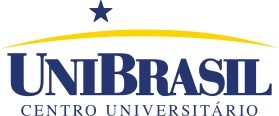 AVALIAÇÂO DE ATIVIDADES DE MONITORIA (ALUNO)AVALIAÇÂO DE ATIVIDADES DE MONITORIA (ALUNO)AVALIAÇÂO DE ATIVIDADES DE MONITORIA (ALUNO)ORIENTADORMONITORPERÍODOMATRÍCULAESCOLACURSODISCIPLINABOLSISTA(   ) Sim        (   ) Não1. Na sua opinião, o orientador do projeto:001122334455Orientou satisfatoriamente o trabalho do monitorEstimulou outras fontes de aprendizadoDividiu as responsabilidades do projeto com o monitorDistribuiu a carga horária em consonância com as atividades a serem desenvolvidas pelo monitorEstimulou ações multidisciplinares/ interdisciplinares2. Envolvimento do orientador com o projeto, avalie:2. Envolvimento do orientador com o projeto, avalie:001122334455AssiduidadeAssiduidadePontualidadePontualidadeDisponibilidadeDisponibilidadeEmpenhoEmpenhoResponsabilidadeResponsabilidadeParticipação nas atividades da monitoriaParticipação nas atividades da monitoriaCapacidade de organização e gerenciamento da rotinaCapacidade de organização e gerenciamento da rotina1. O fato de você ser bolsista de extensão contribuiu para:12345Desenvolver-se do ponto de vista pessoal e acadêmicoAdquirir novos conhecimentos.Confrontar a formação acadêmica com a prática.Compreender a articulação entre o ensino, pesquisa e extensão.Vivenciar práticas político-sociais.Perceber a inserção social de sua opção profissional.Ajudar a solucionar problemas identificados.Avaliar criticamente seu processo de formação.Desenvolver ações multidisciplinares / interdisciplinares.Influir na inserção de outros alunos no programa/projeto.Executar tarefas burocráticas.Desenvolver-se do ponto de vista pessoal e acadêmicoInclusão de evidências: arte de divulgação, postagem institucional e fotos da monitoria)Inclusão de evidências: arte de divulgação, postagem institucional e fotos da monitoria)Inclusão de evidências: arte de divulgação, postagem institucional e fotos da monitoria)Inclusão de evidências: arte de divulgação, postagem institucional e fotos da monitoria)Inclusão de evidências: arte de divulgação, postagem institucional e fotos da monitoria)Inclusão de evidências: arte de divulgação, postagem institucional e fotos da monitoria)Inclusão de evidências: arte de divulgação, postagem institucional e fotos da monitoria)Acrescentar outras informações que julgar importante.Acrescentar outras informações que julgar importante.Acrescentar outras informações que julgar importante.Acrescentar outras informações que julgar importante.Acrescentar outras informações que julgar importante.Acrescentar outras informações que julgar importante.Acrescentar outras informações que julgar importante.